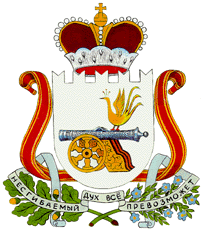 АДМИНИСТРАЦИЯХОХЛОВСКОГО СЕЛЬСКОГО ПОСЕЛЕНИЯСМОЛЕНСКОГО РАЙОНА СМОЛЕНСКОЙ ОБЛАСТИПОСТАНОВЛЕНИЕот 27 июня 2023                                                                                                     № 122Об утверждении Порядка заключения Администрацией Хохловского сельского поселения Смоленского района Смоленской области договоров (соглашений) с казачьими обществами	В соответствии с частью 5 статьи 7 Федерального закона от 05.12.2005       № 154-ФЗ «О государственной службе российского казачества»АДМИНИСТРАЦИЯ ХОХЛОВСКОГО СЕЛЬСКОГО ПОСЕЛЕНИЯ СМОЛЕНСКОГО РАЙОНА СМОЛЕНСКОЙ ОБЛАСТИ ПОСТАНОВЛЯЕТ:Утвердить прилагаемый Порядок заключения Администрацией Хохловского сельского поселения Смоленского района Смоленской области договоров (соглашений) с казачьими обществами.Настоящее постановление разместить на официальном сайте Администрации Хохловского сельского поселения Смоленского района Смоленской области Постановление вступает в силу со дня его официального опубликования.Глава муниципального образованияХохловского сельского поселенияСмоленского района Смоленской области                                 Е.Л.Мамонтова     УТВЕРЖДЕНпостановлением Администрации Хохловского сельского поселения Смоленского районаСмоленской областиот 27 июня 2023 № 122ПОРЯДОКзаключения Администрацией Хохловского сельского поселения Смоленского района Смоленской области договоров (соглашений) с казачьими обществамиНастоящее Положение разработано в соответствии Федеральным законом от 06 октября 2003 года № 131-ФЗ «Об общих принципах организации местного самоуправления в Российской Федерации», Федеральным законом от 05 декабря 2005 года № 154-ФЗ «О государственной службе российского казачества», постановлением Правительства Российской Федерации от 08 октября 2009 года № 806 «О порядке привлечения членов казачьих обществ к несению государственной или иной службы и порядке заключения федеральными органами исполнительной власти и (или) их территориальными органами договоров (соглашений) с казачьими обществами» и определяет правила заключения Администрацией Хохловского сельского поселения Смоленского района Смоленской области (далее – Администрация) договоров (соглашений) с казачьими обществами.Договоры (соглашения) заключаются в целях привлечения членов казачьих обществ для оказания содействия Администрации в выполнении ими установленных задач и функций.Сторонами договора (соглашения) являются Администрация, с одной стороны, и казачье общество - с другой стороны.Решение о заключении Администрацией договора (соглашения) с казачьим обществом принимает Глава муниципального образования Хохловского сельского поселения Смоленского района Смоленской области (далее – Глава муниципального образования).Договор (соглашение) подписывается Главой муниципального образования с одной стороны, и атаманом казачьего общества – с другой стороны, в двух экземплярах.К договору (соглашению), заключаемому с казачьим обществом, прилагается заверенная в установленном действующим законодательством порядке копия свидетельства о внесении казачьего общества в государственный реестр казачьих обществ в Российской Федерации.В договоре (соглашении) должны быть определены предмет договора (соглашения), условия и порядок привлечения членов казачьих обществ к содействию Администрации в осуществлении установленных задач и функций, права и обязанности сторон, порядок финансового обеспечения (в случае заключения договора (соглашения) на возмездной основе), сроки действия договора (соглашения), основания и порядок изменения и досрочного расторжения договора (соглашения), а также иные условия, связанные с исполнением положений договора (соглашения).Контроль за соблюдением условий договора (соглашения) с казачьим обществом осуществляется Администрацией.